FUNDAMENTALS OF WEB DESIGN(405)REGIONAL – 2016	   Multiple Choice & Short Answer Section:Multiple Choice (20 @ 10 points each)		 (200 points)Application		 (195 points)	TOTAL POINTS		 (395 points)Failure to adhere to any of the following rules will result in disqualification: Contestant must hand in this test booklet and all printouts. Failure to do so will result in disqualification.No equipment, supplies, or materials other than those specified for this event are allowed in the testing area.  No previous BPA tests and/or sample tests or facsimile (handwritten, photocopied, or keyed) are allowed in the testing area.Electronic devices will be monitored according to ACT standards. No more than ten (10) minutes orientationNo more than 90 minutes testing timeNo more than ten (10) minutes wrap-up
Property of Business Professionals of America.  May be reproduced only for use in the Business Professionals of America Workplace Skills Assessment Program competition.
Mark on the Scantron scoring sheet the letter of the answer that best answers the question or completes/describes the statement. If you finish before the end of the 60 minutes testing, notify the proctor.  Time may be a factor in determining the winner of the event of a tie.Which tag below will create an opening tag in HTML5?<link>			<!DOCTYPE html><a><body>How could you help an image render faster?The browser will display the image at its own paceInclude height and width attributesInclude the required attributes along with height and widthNone of the aboveWhich of the following is the most common use of a definition list?Items for numberingCollection of items in no particular orderGlossary ListsNone of the aboveHTML stands for ______________.Hot Mail ListHypertext Markup LanguageHypertext Movement LanguageHyper Markup LanguageWhich of the following is a feature of HTML5?Strict XML parsing (lowercase tags, closing tags)Streamlined DOCTYPE declaration (<!DOCTYPE html>)Requires the use of the elements of <html>, <head>, <body>No new semantic elementsWhich of the following were a part of the five essential elements of the early web that are       still the core features of the modern web?Uniform Resource Locator (URL)Web Server SoftwareHypertext Transfer Protocol (HTTP)	All of the aboveWhich of the following punctuation is used to separate fonts?Period (.)Exclamation point (!)Comma (,)Semicolon (;)What does JavaScript use to interact with HTML elements on a web page?Firebug Programming ConsoleBrowser Scripting InterfaceJavaScript APIDocument Object ModelWhich of the following is not one of the three main aims of HTML5?Specify unambiguously how browsers deal with invalid markupMake HTML invalid and have a proprietary programming frameworkProvide an open, nonproprietary programming frameworkBe backwards compatible with the existing webHTML tables are ______________?Useful for displaying tabular dataMade up of a complex series of nested elementsInappropriate for page layoutAll of the aboveWhich CSS property is used to set the color of text?bgcolorbgcolorNone of the aboveWhich of the following is a valid CSS selector?A class attributeAn id attributeAn HTML elementAll of the aboveWhich of the following is not a critical part of a Website’s visual experience?AccessibilityLayoutAnimationUsabilityWhat are Cascading Style Sheets (CSS)?Original Web page creation toolUnifying language of the World Wide WebCreate a convenient way to determine the style (look and feel) on multiple Web pages.None of the aboveWhat file extension is used for HTML files?.rtf.html.txt.jpgHTML is made up of ______________, which are commands enclosed in angle brackets.tagsruleshyperlinkscodesWhat type of numbers express color values?Binary NumbersDecimal NumbersReal NumbersHexadecimal NumbersWhat does http:// tell your computer?Reordering based on numbersHow to transfer or move the files you wantThe address you are emailing fromThe actual name of the Web serverThe ______________ tag creates a line across the page.Text AlignmentBody StyleBackground ColorHorizontal LineWhich of the following organizations oversees the development of web technologies?New Consortium of Internet Services (NCIS)World Internet Property Organization (WIPO)Institute of Electrical and Electronics Engineers (IEEE)World Wide Web Consortium (W3C)APPLICATION RUBRICApplicationDuring this exercise, you are only allowed to use Notepad.  The use of any other type of text editor such as Notepad++ or of web development tools such as Dreamweaver or Expression Web will result in immediate disqualification from this event.A screen capture of the expected end result is included for your inspection and to be used as a guide for completing this exercise.When complete, print all code generated for this exercise (HTML and Style Sheet). Also print a screen capture of your finished work as it appears in the web browser so that it may be used for grading purposes.  Submit all printed pages, along with your copy of this test, and your answer form to your proctor.Your task is to regenerate the web page shown in the screen capture provided in this packet, using HTML5, CSS and the parameters specified below.Overall SpecificationsThe documents must be valid HTML5.The documents must be styled with an external cascading style sheet.ALL styling MUST be done with the style sheet. Using tags or style attributes within tags is PROHIBITED.The document must not use tables for any sort of layout or positioning. General Page SpecificationsTitle should have Your Contestant Number – Fundamentals of Web DesignBackground color #000080Text color #000The width of the page body needs to be 1000pxThe default font for the page body needs to be Arial, serif The default font size needs to be 12ptThe page should have top and bottom margins of 0 and the left and right margins should automatically be centered in the browser windowImages must have the following style attributesNo borderTop Margin of 15pxThe h1 headings must have the following style attributes:“Verdana” with fall back to sans-serifFont size - 14ptFont color - #000080Font weight - normalThe h2 headings must have the following style attributes:“Arial” with fall back to sans-serifFont size -12ptFont color -  #F00Font weight -  normalThe h3 headings must have the following style attributes:“Verdana” with fall back to sans-serifFont size -10ptFont color -  #F00Font weight - normalCreate a wrapper to hold all the information on the page.Width 1000pxPadding of 5pxBackground color of #FFFPage ContentInsert the image SammysSandwich.jpgAlign the image to the centerCode the image to have alternate text of “Sammy’s Sandwich”Make Your Simple Sandwich the Way You Want It – h1Select Your Type of Bread – h2Type the following in a bulleted listWhiteWheatSelect Your Meat and/or Cheese – h2Type the following in a numbered listBaconHamTurkeyAmerican CheeseSwiss CheeseSelect Your Toppings – h2Type the following in a bulleted listMustardMayoLettuceTomatoPicklesOnionsOil & VinegarPlease come check us out at 1000 Some Avenue, Sometown, State  11222 – h3Link the following words “Or send me an email” to the e-mail address “information@sammysandwich.com.”					
When finished creating the website, print the code and the screen capture of the browser page.Turn in all printouts and your testing instructions to your proctor. 
Sample Screen Capture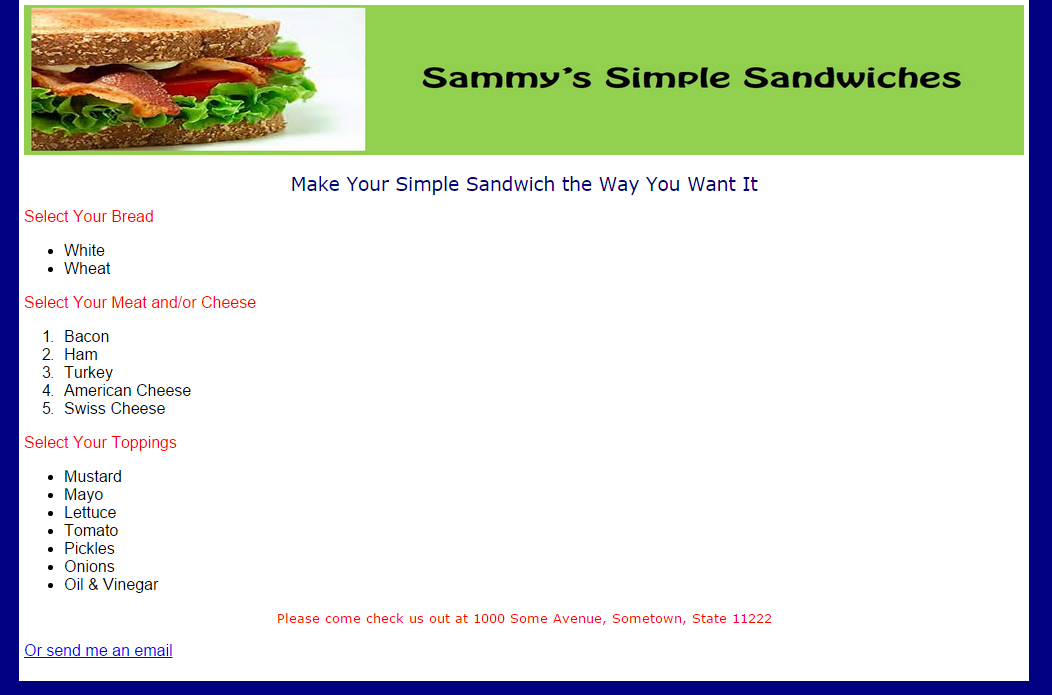 HTMLPoint ValueScoreCorrect DOCTYPE declaration5<head> tag properly placed & used 	5<title> tag includes contestant’s BPA membership number5<link> tag reference to a CSS style sheet5<body> tag has no attributes5Sammysandwich image centered10<h1> Make Your Simple Sandwich the Way You Want It and Text Centered on Page 5<h2> used for headings “Select Your Bread” & “Select Your Meat and/or Cheese” & “Select Your Toppings” & Text AlignedLeft15Correct coding for a bulleted lists10Correct coding for a unordered list5<h3> Please come check us out at 1000 Some Avenue, Sometown, State  112225“Or send me an email” is formatted as an e-mail link to information@sammysandwich.com10All information is inside a wrapper or container (could have different name)5HTML TOTAL90CSSCSSCSSStyle Sheet is external5body { width: 1000px5body { font: 12pt Arial, serif5body { margin: 0 auto ( or 0 auto 0 auto)5body { background-color: #000080 5body { color: #000 (#000000)5#wrapper { width: 1000px5#wrapper {background-color: #fff 5#wrapper {padding: 5px5h1 { font-size: 14pt5h1 {font-family: Verdana, sans-serif5h2 {font-size: 12pt5h2 {font-family: Arial, sans-serif5h3 { font-size: 10pt5h3 {font-family: Verdana, sans-serif5h2, h3 { color: #f005h1, h2, h3 { font-weight: normal5img { border-style: none; border-top: 15px5Class Styles – can be named differently.AlignLeft {float: left; padding: 15px  5.AlignRight {float: right; padding: 15px5.TextCenter {text-align: center5CSS TOTAL105Application Total195Objective Total (200 Possible Points)EVENT TOTAL (395 Possible Points)